IZBOR DELOVNIH ZVEZKOV za šolsko leto 2021/2022TEHNIK VAROVANJA1. letnik   DELOVNI ZVEZKI po izboru učiteljevDIJAK, KI IMA KOT PRVI TUJI JEZIK ANGLEŠČINO KUPI:IZBRANO GRADIVO ZA TJA1 IN TJN2DIJAK, KI IMA KOT PRVI TUJI JEZIK NEMŠČINO KUPI:IZBRANO GRADIVO ZA TJN1 IN TJA2EKONOMSKA ŠOLA Murska Sobota Srednja šola in gimnazijaNoršinska ulica 139000 MURSKA  SOBOTA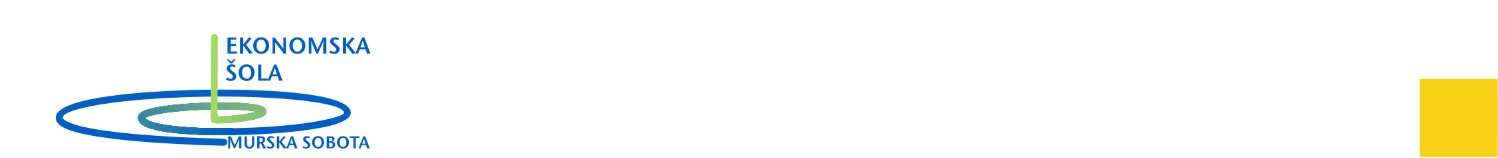 PredmetGradivoEANZaložbaCenaSLOD. Berc Prah, T. Slemenjak, S. Pergar: BARVE JEZIKA 1, samostojni delovni zvezek, 2 dela9789612717100ROKUS-KLETT19,50TJA1V. Evans, J. Dooley: PRIME TIME 2, učbenik za angleščino9781471503689DZS-EPC29,00TJA1V. Evans, J. Dooley: PRIME TIME 2, delovni zvezek za angleščino9781471565861DZS-EPC18,50TJN1I. Sander et al.: ALLES STIMMT! 1, učbenik9789612712068ROKUS-KLETT17,50TJN1I. Sander et al.: ALLES STIMMT! 1, delovni zvezek9789612712075ROKUS-KLETT14,90TJA2V. Evans, J. Dooley: PRIME TIME 1, učbenik za angleščino9781471503672DZS-EPC29,00TJA2V. Evans, J. Dooley: PRIME TIME 1, delovni zvezek za angleščino9781471565854DZS-EPC18,50TJN2H. Funk, C. Kuhn: STUDIO 21 A1, učbenik za nemščino9783065205269DZS-EPC36,80GEOprevod dr. K. Natek: ATLAS SVETA ZA OSNOVNE IN SREDNJE ŠOLE, prenova 20209789610159292MKZ37,99Skupaj: 221,69